Содержание1. Пояснительная записка Актуальность данной программы состоит в ориентации на дифференциацию и индивидуализацию обучающихся. Образовательная программа ориентирована на широкое гуманитарное содержание, позволяющее гармонично сочетать национальные и общечеловеческие ценности, формировать у воспитанников целостное и эмоционально-образное восприятие мира, развивать ключевые компетенции. Перед отечественной педагогикой и школой стоит исключительно важная задача: подготовка высокообразованных, культурных, конкурентоспособных граждан, готовых к активной, созидательной деятельности. Дошкольное детство – период творчества. Ребенок творчески осваивает речь, у него появляется творческое воображение. У дошкольника своя, особая логика мышления, подчиняющаяся динамике образных представлений. Это период первоначального становления личности. Возникновения эмоционального предвосхищения последствий своего поведения, самооценки, усложнение и осознание переживаний, обогащение новыми чувствами и мотивами эмоционально-потребностной сферы – вот перечень основных особенностей, характерных для личностного развития дошкольника. Центральными новообразованиями этого возраста можно считать соподчинение мотивов и самосознания.Дети младшего возраста - это подвижные, непосредственные, жизнерадостные, но с неустойчивым вниманием, неточностью в движениях, в линиях и действиях при выполнении задания. Они могут анализировать свою работу и делать выводы. В этом возрасте особое значение приобретают игры, развивающие такие качества, как сообразительность, смелость, решительность, умение ориентироваться в двигательной ситуации, самообладание, ловкость.Формирование положительных личностных качеств через соотнесение реальных поступков ребенка с нравственными эталонами будет эффективным, если взрослый общается с ребенком в доверительном и доброжелательном тоне, выражая уверенность в том, что этот ребенок не может не соответствовать положительной модели. Если взрослый приравнивает будущее поведение ребенка к положительному эталону, это дает желаемый сдвиг в дальнейшем развитии личности ребенка. Поведение ребенка становится устойчиво правильным.Психологический смысл происходящего в поведении ребенка сдвига состоит в том, что, хотя и с помощью взрослого, но психологически самостоятельно ребенок обретает чувство ответственности за свое поведение.Потребность в признании проявляется и в стремлении ребенка утвердиться в своих моральных качествах: он рефлексирует, пытается проецировать свой поступок на будущие реакции других людей, при этом он хочет, чтобы люди испытывали к нему благодарность, признавали и ценили его хороший поступок. Ребенок испытывает не насыщаемую потребность обращаться к взрослым за оценкой результатов своей деятельности и достижений. В этом случае очень важно поддержать ребенка, поскольку невнимание, пренебрежение, неуважительное отношение взрослого может привести его к потере уверенности в своих возможностях.Общение с взрослыми и другими детьми дает возможность ребенку усваивать эталоны социальных норм поведения. Важным моментом в нравственном развитии ребенка в младшем школьном возрасте становятся знание норм морали и понимание их ценности и необходимости. Эти знания ребенок получает, прежде всего, от взрослых в форме полярных эмоциональных оценок. Эмоционально-оценочное отношение взрослого к поступкам ребенка определяет развитие его нравственных чувств, индивидуального ответственного отношения к правилам, с которыми он знакомится в жизни.Цель образовательной программы: экологическое воспитание дошкольников, приобщение их к здоровому образу жизни, через привлечение их к спортивно-туристской деятельности. Задачи:формировать знания, умения и навыки на основе овладения и освоения программного материала;усвоение бытовых и туристских знаний, умений, навыков;воспитывать личность, способную адаптироваться в изменяющемся социокультурном пространстве;пропагандировать установку на здоровый образ жизни;обучать детей первоначальным туристическим навыкам;воспитывать в детях нравственные качества: взаимопомощь, коллективизм, доброту, бережное отношение к природе;обогатить представление детей о природе родного края.		основные направления и содержание деятельностиГлавным есть не предмет, которому вы учите, а личность, которую вы формируете. Не предмет формирует личность, а педагог своей деятельностью, связанной с изучением предмета.Для системы дополнительного образования интерес представляет подход к пониманию компетентности британского психолога Дж. Равена. Он выделяет сущностные характеристики компетентностно-ориентированного образования:1. Усиление личностной направленности образования, что проявляется в обеспечении активности учащихся в образовательном процессе, увеличении возможностей выбора.2. Развивающая направленность и построение возрастосообразного образования.  Цель развивающего образования – личностное развитие, реальное продвижение. Знания, умения и навыки выступают не целью, а средством в процессе развития ребёнка.3. Требование научить решать социально и личностно значимые проблемы, и жизненно важные задачи в каждом возрасте, которое реализуется путём: 1) освоения новых видов деятельности, в рамках которых обучаемые могут самостоятельно решать проблемы; 2) освоения новых способов решения проблем в различных видах деятельности.4. Ориентация на саморазвитие личности, которое базируется на постулатах:1) осознании само ценности каждой личности, её уникальности; 2) неисчерпаемости возможностей развития каждой личности, в том числе её творческого саморазвития; 3) приоритете внутренней свободы – свободы для творческого саморазвития по отношению к свободе внешней.Образовательная программа «Азбука туризма» построена с учетом компетентностного подхода. А это значит, что необходимо: 1. Создание открытого образовательного пространства, позволяющего каждому выстроить образовательную траекторию, которая наиболее полно соответствует его образовательным потребностям.2. Пересмотр взглядов на возможности каждого ребёнка, так как все обучающиеся могут стать компетентными, сделав свой выбор в широчайшем спектре занятий; соответственно педагогу нужно научиться видеть каждого ребёнка с точки зрения наличия у него уникального набора качеств, важных для успехов в той или иной сфере деятельности.3. Изменение технологий, методов и форм обучения, которые должны содействовать выявлению и формированию компетентностей обучающихся в зависимости от их личных склонностей и интересов.4. Изменение позиции педагога, который становится в большей степени «координатором» или «наставником», чем непосредственным источником знаний и информации.	Реализация воспитания осуществляется посредством программного содержания, создания благоприятного психологического климата в коллективе, поддержания доброжелательных взаимоотношений между педагогом, детьми и их родителями. Содержание воспитательной работы определяет  выбор форм организации  воспитательных дел.  	УСЛОВИЯ РЕАЛИЗАЦИИ ПРОГРАММЫ	Данная программа имеет туристско-краеведческую направленность. Реализуется через групповые занятия по 1 часу в неделю. Общее количество часов в год – 36.Неотъемлемой и значимой частью являются используемые технологии обучения, отвечающие следующим требованиям: учет индивидуальных особенностей и интеллектуальных возможностей каждого ребенка; недопустимость чрезмерной перегрузки и утомляемости; обеспечение комфортности, сотрудничества, психологической раскрепощённости в коллективе; развитие эмоционально-интеллектуальных возможностей детей;формирование ЗОЖ, саморегуляции;воспитание ответственности за результаты своего труда;соблюдение валеологического компонента на занятии. На наш взгляд, технологии, наиболее отвечающие этим требованиям: технология уровневой дифференциации; игровые технологии; обучение в сотрудничестве. С целью сохранения физического и психического здоровья обучающихся программой предусмотрено:проведение занятий в чистом помещении;осуществление на каждой перемене проветривания учебного кабинета;использование ковриков для упражнений на полу;использование игр и методики игрового стретчинга А. Константиновой для детей подготовительной и младшей групп;оформление кабинета, стендов (наглядно-иллюстративные материалы).Немаловажно для создания психологически здоровой среды соблюдать принципы педагогического воздействия: педагогический оптимизм; уважение к ребенку; понимание душевного состояния ученика;заинтересованность в судьбе ребенка; раскрытие мотивов и внешних обстоятельств, поступков, совершаемых ребенком. Успешное решение поставленных задач на занятиях возможно только при использовании открытых педагогикой принципов обучения. Наиболее близкими к нашему направлению являются:Принцип доступности и индивидуализации, предусматривает учёт возрастных особенностей и возможностей ребёнка и в связи с этим – определение посильных для него заданий.У дошкольников весь костно-связочный аппарат ещё слаб  и находится в стадии развития. И если нагрузки превысят допустимые нормы, то это может неблагоприятно повлиять на состояние здоровья ребенка.Оптимальная мера доступности определяется соответствием возрастных возможностей  ребёнка степени сложности заданий. Доступность означает не отсутствие трудностей, а возможность их успешного преодоления путём физических и психических усилий занимающегося.Одним из основных условий доступности является преемственность и постепенность усложнения заданий. Практически это достигается правильным распределением материала на занятиях. В связи с этим следует отметить целесообразность использования подготовительных, подводящих упражнений для усвоения многих двигательных навыков.Индивидуализация подразумевает учёт индивидуальных особенностей ребёнка. У каждого имеются своеобразные функциональные возможности, поэтому по-разному протекает процесс усвоения движений, организм различно реагирует на физическую нагрузку. Задача состоит в том, чтобы улучшить врождённые способности, задатки ребенка. Принцип постепенного повышения требований, заключается в постановке перед ребёнком и выполнении им всё более трудных новых заданий, в постепенном увеличении объёма и интенсивности нагрузок.Обязательным условием успешного обучения также является чередование нагрузок с отдыхом. Переход к новым, более сложным упражнениям должен происходить постепенно, по мере закрепления формирующихся навыков и адаптации организма к нагрузкам.Принцип систематичности – один из ведущих. Имеются в виду непрерывность и регулярность занятий. В противном случае наблюдается снижение уже достигнутого уровня способностей.Систематические занятия хореографией дисциплинируют ребёнка, приучают его к методичной и регулярной работе.Принцип сознательности и активности, предполагает обучение, опирающееся на сознательное и заинтересованное отношение воспитанника к своим действиям. Для успешного достижения цели ребёнку необходимо  ясно представлять, что и как нужно выполнить и почему именно так, а не иначе.Принцип повторяемости материала, занятия требуют повторения вырабатываемых двигательных навыков. Только при многократных повторениях образуется двигательный стереотип. Если повторение вариативно, то есть в упражнения вносятся какие-то изменения и предполагаются разнообразные методы и приёмы их выполнения, то эффективность таких занятий выше, так как они вызывают интерес, привлекают внимание детей, создают положительные эмоции.Принцип наглядности в обучении понимается как широкое взаимодействие всех внешних и внутренних анализаторов, непосредственно связывающих ребёнка с окружающей действительностью.Кроме того, большое значение имеет взаимосвязь образного слова и наглядности. При наличии достаточного двигательного опыта образное слово будет вызывать необходимые двигательные представления.Все вышеизложенные принципы отражают определённые стороны и закономерности одного и того же процесса, являющегося, по существу, единым, и лишь условно рассматриваются в отдельности. Они могут быть удачно реализованы только во взаимосвязи.«Таблица №1»2. Учебно-ТЕМАТИЧЕСКИЙ  ПЛАН ЗАНЯТИЙ3. СОДЕРЖАНИЕ ПРОГРАММЫ№1. Происхождение русских имён и фамилий.Мои имя и фамилия, что они значат. Имена и фамилии родителей, близких родственников. Русские имена. Значения русских имён. Значение и история возникновения русских фамилий. Семья, члены семьи. Близкие и дальние родственники. Формы контроля - устный опрос.№2. История города Рубцовска.В каком городе ты живёшь? Краткие сведения из истории города. Игра – викторина «Путешествие по городу Рубцовску». Формы контроля - устный опрос.Игра-путешествие «Достопримечательности города».Обобщение полученных в рамках темы знаний. Формы контроля - устный опрос.№3.  История Алтайского края. Алтайский край на карте России. Местоположение города Рубцовска. Краткие сведения из истории освоения и заселения Алтайского края и основные географические данные. Формы контроля - устный опрос.Викторина «Путешествие по краю». Вопросы и задания на обобщение полученных знаний о крае. Формы контроля - устный опрос.№4. Микрорайон, в котором я живу.Домашний адрес. Моя улица, мой двор. Улицы микрорайона, история названия улиц, социально значимые объекты микрорайона. Выставка рисунков. Формы контроля - устный опрос.№5. Знакомство с ближайшей зелёной зоной.Правила поведения в природе. Пропаганда бережного отношения к природе. Охрана природы в туристическом походе и на экскурсии. Формы контроля - устный опрос.Игра-соревнование «Растения нашего края». Игра-соревнование «Животные нашего края». №6. Экология.Что нужно сделать, чтобы улучшить экологическую обстановку в городе? Что влияет на экологическую обстановку в городе? Формы контроля - устный опрос.Игра «Экологический светофор». Игра на закрепление предыдущей темы. Формы контроля - устный опрос.№8. Укладка рюкзака.  Что взять с собой в поход. Всё о рюкзаке, обуви и одежде туриста. Укладывание рюкзака детьми. Личное и групповое снаряжение.Формы контроля - устный опрос, практический зачет.№9. Установка палатки. В поход идут и “дом” несут, в котором дома не живут (палатка). Палатка, рюкзак. Назначение и история этих вещей. Знакомство с ними при рассматривании. Выбор  места для лагеря. Выбор места для установки палатки. Установка палатки. Формы контроля - устный опрос, практический зачет.№10. Виды костров.Учимся правильно разводить костёр. Способы разведения и размещения костров. Для чего нужен костёр. Пожарная безопасность в лесу. Виды костров. Разведение костра под дождём. Характеристика древесины. Формы контроля - устный опрос, практический зачет.№11. Питание в походе.Организация питания в походе. Учимся готовить на костре. Формы контроля - устный опрос, практический зачет.Игра «Что возьмём с собой в поход?».№12. Знакомство с компасом и картой.Стороны горизонта. Компас. Нахождение сторон горизонта по компасу. Ориентирование по местным признакам. Формы контроля - устный опрос, практический зачет.№13. Работа с компасом и картой.Ориентирование на детской площадке (по плану, по местным признакам, по компасу). Формы контроля - устный опрос, практический зачет.№14. Карта и местность.Ориентирование в забоке р. Алей (по плану, по местным признакам, по компасу). Формы контроля - устный опрос, практический зачет.№15. Игра «Остров сокровищ».Игра на закрепление предыдущей темы.№16. Постройка временных убежищ.Организация временных убежищ из подручных средств. Формы контроля - устный опрос, практический зачет.№17. Добыча огня и воды. Способы добычи воды, огня в условиях природной среды. Обеспечение питьевой водой в условиях природной среды. Формы контроля - устный опрос, практический зачет.№18. «Опасные» растения и животные.Сельскохозяйственные культуры. Ядовитые и лекарственные растения. Кустарники и деревья, ягоды и грибы. Растения в разное время года.Перелётные, певчие, водоплавающие, хищные и домашние птицы. Птицы в разное время года. Домашние и хищные животные. Жилища животных. Формы контроля - устный опрос, практический зачет.№19. Сигналы бедствия.  Международная кодовая система.Определение сигналов бедствия. Формы контроля - устный опрос, практический зачет.№20. Оказание первой медицинской помощи.Оказание доврачебной помощи при переломах, ожогах, ушибах, солнечном ударе.Использование подручных средств для оказания помощи и спасения пострадавших. Формы контроля - устный опрос, практический зачет.№21. Полезная и «вредная» еда. Основы правильного питания. Формы контроля - устный опрос, практический зачет.№22. Гигиена дома и в лесу. Что это? Гигиена. Закаливание. Формы контроля - устный опрос, практический зачет.№23. Туристские узлы. Основные узлы. Их выполнение и назначение. Формы контроля - устный опрос, практический зачет.№24. Движение группы.Правила поведения на экскурсии и в походе. Формы контроля - устный опрос, практический зачет.№25. Спортивная игра Турград «Тропа испытаний», закрепление изученного за год материала.«Воспитательная работа»Настоящая Рабочая программа воспитания (далее – Программа) разработана для детей в возрасте 5-6 лет, обучающихся в объединении «Азбука туризма», с целью организации воспитательной работы с обучающимися. Реализация Программы осуществляется параллельно с выбранной ребенком и (или) его родителями (законными представителями) несовершеннолетнего обучающегося дополнительной общеобразовательной (общеразвивающей) программой «Азбука туризма» туристско-краеведческой направленности.Программа представляет собой базисный минимум воспитательной работы, обязательный для проведения с обучающимися объединения «Азбука туризма» и может быть дополнена в течение учебного года в зависимости от конкретных образовательных потребностей детей.Цель Программы –   личностное развитие обучающихся, проявляющеесяв усвоении ими знаний основных норм, которые общество выработало, основываясь на базовых ценностях: семья, труд, отечество, природа, мир, знания, культура, здоровье, человек.Целевые приоритеты:- быть любящим, послушным и отзывчивым сыном (дочерью), братом (сестрой), внуком (внучкой); уважать старших и заботиться о младших членах семьи; выполнять посильную для ребёнка домашнюю работу, помогая старшим;- быть трудолюбивым, следуя принципу «делу — время, потехе — час» как в учебных занятиях, так и в домашних делах, доводить начатое дело до конца;- знать и любить свою Родину – свой родной дом, двор, улицу, город, село, свою страну; - беречь и охранять природу (ухаживать за комнатными растениями в классе или дома, заботиться о своих домашних питомцах и, по возможности, о бездомных животных в своем дворе; подкармливать птиц в морозные зимы; не засорять бытовым мусором улицы, леса, водоёмы);  - проявлять миролюбие — не затевать конфликтов и стремиться решать спорные вопросы, не прибегая к силе; - стремиться узнавать что-то новое, проявлять любознательность, ценить знания;- быть вежливым и опрятным, скромным и приветливым;- соблюдать правила личной гигиены, режим дня, вести здоровый образ жизни; - уметь сопереживать, проявлять сострадание к попавшим в беду; стремиться устанавливать хорошие отношения с другими людьми; уметь прощать обиды, защищать слабых, по мере возможности помогать нуждающимся в этом  людям; уважительно относиться к людям иной национальной или религиозной принадлежности, иного имущественного положения, людям с ограниченными возможностями здоровья;- быть уверенным в себе, открытым и общительным, не стесняться быть в чём-то непохожим на других ребят; уметь ставить перед собой цели и проявлять инициативу, отстаивать своё мнение и действовать самостоятельно, без помощи старших.  Задачи Программы:1) реализовывать воспитательные возможности общеучрежденческих ключевых дел, поддерживать традиции их коллективного планирования, организации, проведения и анализа в групповом сообществе; 2) сформировать национальное самосознание, ценностное отношение к личности, обществу, государству, к идеям и ценностям их возрождения и развития;3) создать конкретные условия для проявления гражданственности, патриотизма, достойного выполнения общественного, государственного и воинского долга воспитанниками с учетом их интересов, потребностей в основных сферах человеческой деятельности и общении;4) создать содержательное и информационное обеспечение агитационной и пропагандистской работы по приобщению обучающихся, их родителей к здоровому образу жизни;5) способствовать формированию отношения к своему здоровью и здоровью окружающих, как к социальной ценности;6) повышать общий уровень культуры обучающихся;7) способствовать развитию самодисциплины и ориентации на общечеловеческие ценности;8) вовлекать обучающихся в активное участие в краевых, окружных, 
городских культурно-массовых мероприятиях и реализовывать 
воспитательные возможности этих мероприятий;9) организовывать разноплановую профилактическую работу по безопасности жизнедеятельности с обучающимися объединений.Процесс воспитания в объединении «Азбука туризма» основывается на следующих принципах взаимодействия педагога и обучающихся:Принцип индивидуального подхода предполагает учет индивидуальных запросов, интересов, склонностей, способностей, возможностей, психофизиологических особенностей и социальной среды обучающихся. Дифференцированный подход обеспечивает комфортное состояние каждого ребенка. Принцип преемственности – предполагает культурное взаимодействие и взаимовлияние поколений. Необходимо активизировать деятельность родителей, всех взрослых на передачу детям социального знания и опыта. Принцип гуманизма, уважения к личности ребенка в сочетании с требовательностью к нему. В соответствии с этим принципом воспитательный процесс строится на доверии, взаимном уважении, авторитете педагога, сотрудничестве, любви, доброжелательности. Принцип опоры на положительное в личности ребенка. В соответствии с этим принципом воспитания при организации воспитательного процесса педагог должен верить в стремление обучающегося быть лучше, и сама воспитательная работа должна поддерживать и развивать это стремление.Принцип воспитания в коллективе и через коллектив. В соответствии с этим принципом воспитание в объединении, в процессе общения должно быть основано на позитивных межличностных отношениях.Общий объем учебных часов на реализацию программы составляет 4 часа. Формы и виды проводимых воспитательных мероприятий (конкурсы, соревнования), а также методы воспитательной деятельности определены в зависимости от особенностей реализуемой дополнительной общеобразовательной (общеразвивающей) программы «Азбука туризма» в соответствии с возрастными и психофизиологическими особенностями обучающихся.При выборе и разработке воспитательных мероприятий главным критерием является соответствие тематике и направленности проводимого воспитательного мероприятия основным направлениям и принципам воспитательной работы в учреждении, учет направленности дополнительной общеобразовательной (общеразвивающей) программы «Азбука туризма», по которой организованы занятия обучающихся, а также учет психофизиологических особенностей детей.Практическая реализация цели и задач воспитания осуществляется в рамках следующих направлений воспитательной работы учреждения. Каждое из них представлено в соответствующем модуле: «Ключевые общеучрежденческие дела», «Работа с родителями», «Воспитательная работа в объединении (согласно индивидуальному плану работы педагога дополнительного образования)», «Гражданско-патриотическое воспитание», «Здоровый образ жизни».Основные направления воспитательной работы Воспитательная работа в объединении «Азбука туризма» осуществляется по различным направлениям деятельности, позволяющим охватить и развить все аспекты личности обучающихся.  1.Гражданско-патриотическая направленность воспитательной деятельности.Включает в себя: формирование понятий и представлений о родном крае, России, о народах России, природе и национальных достояниях;развитие чувств патриотизма, любви к Родине, стремления к миру, уважения к культурному наследию России, ее природе;развитие гармонического проявления патриотических чувств и культуры межнационального общения.2.Культурологическая направленность воспитательной деятельности Воспитание нравственных чувств и этического сознания.Включает в себя: знакомство обучающихся с основными видами учреждений культуры, их особенностями, видами культурной деятельности человека, их приобщение к отечественным и общемировым культурным ценностям;развитие чувственного восприятия окружающего мира, чувства видения и понимания красоты человеческой души, эстетических качеств детей;обогащение впечатлений обучающихся об этике человеческих взаимоотношений как духовной ценности на основе идеалов Любви, Правды, Добра.3.Здоровьесберегающая направленность воспитательной деятельности.Включает в себя: мероприятия, направленные на укрепление и охрану здоровья обучающихся;развитие физических качеств – ловкости, быстроты, силы, выносливости, морально-волевых – решительности, смелости;социализацию обучающихся путем развития чувств коллективизма и взаимовыручки;формирование представлений о культурно-гигиенических навыках и их развитие;4.Экологическая направленность воспитательной деятельности.Включает в себя: формирование у обучающихся сознательного, положительного отношения к окружающей среде, убежденности в необходимости гуманного, бережного отношения к природе как к наивысшей национальной и общечеловеческой ценности;расширение знаний, обучающихся в области экологии и охраны окружающей среды;формирование экологического мировоззрения обучающихся, основанного на естественнонаучных и гуманитарных знаниях, отражающих глубокую убежденность в единстве человека и природы;5.Духовно-нравственная направленность воспитательной работы.Включает в себя: формирование гармоничной личности обучающихся, развитие ценностно-смысловой сферы средствами сообщения духовно-нравственных и базовых национальных ценностей;развитие нравственных чувств, обучающихся - совести, долга, веры, ответственности, уважения, чести, справедливости;формирование нравственного облика и нравственной позиции обучающихся;Оценка результативности Программы осуществляется в конце учебного года. В качестве результативности выполнения Программы рассматриваются следующие критерии:формируемые посредством воспитательных мероприятий качества личности, включающие в себя морально-нравственные, ценностные и волевые установки, их личностное отношение к различным областям человеческой деятельности, собственную жизненную позицию;уровень интеллектуального развития обучающихся, расширение их кругозора в направлениях деятельности, реализуемых Программой;уровень групповой сплоченности детского коллектива, психологический климат в объединении по интересам;полнота освоения учебных часов, предусмотренных Программой воспитательной работы.Способом получения информации о результатах воспитания, социализации и саморазвития   является педагогическое наблюдение. Способами получения информации о состоянии совместной деятельности детей и взрослых являются беседы с обучающимися и их родителями, педагогами, при необходимости –  анкетирование.По результатам освоения Программы заполняется лист наблюдения. К Программе прилагается ежегодный календарный план воспитательной работы (Приложение 1).5. Учебно-методическое обеспечение программыКлючевые слова и термины:Семья, родственники, традиции, предки. Адрес. Местонахождение. План помещений, участка. Улица, проезжая, тротуар, газон. Микрорайон, шоссе, бульвар, проспект. Учреждения, предприятия, общественные здания. Охрана природы, экология. Слова-предметы: турист, палатка, котелок, спальный мешок, рюкзак, компас. Слова-определения и словосочетания: велосипедный, пеший, лыжный, водный туризм, ловкий, смелый. Слова-действия: поход, привал, сбор, преодолевать, тренировка. Лекарственные растения, ядовитые, отравление. Опасность, тревога, безопасность, правила дорожного движения, служба спасения, страховка. Здоровье, режим, физкультура, витамины, гигиена, настроение, эмоция, профилактика, закаливание. Аптечка, лекарственные растения. Первая помощь, ушибы. Маршрут, район похода, краеведческие объекты, памятники истории, культуры и природы родного края. Дистанция, этап, судьи, правила. 2. Должен знать и понимать:Домашний адрес и телефон, Ф. И. О. родителей, место их работы. Традиции семьи, семейные связи. Внутренние помещения детского сада. Знать номер, название и адрес детского сада. Как организовано движение по улице. Основные части улицы, их назначение. Сигналы регулирования дорожного движения (светофор), не менее пяти дорожных знаков. Название микрорайонов города. Назначение общественных зданий.Я – часть природы, поэтому должен жить в согласии с ней, знать о необходимости повседневной заботы о чистоте окружающей среды. Влияние лесов, водоемов, воздуха, почвы на жизнь человека, животных, птиц, насекомых.Кого называют туристами, не менее трех видов туризма. Предназначение и устройство некоторого туристского снаряжения (палатки, рюкзака, спального мешка, котелка). Правила укладки рюкзака. Правила поведения в лесу. Основные звуковые сигналы руководителя о сборе, об опасности. Простейшие способы ориентирования в лесу (по приметам, по солнцу, по расположению природных и социальных объектов). Топографические знаки: дорога, тропинка, дерево, строение, лагерь, лес, луг. Не менее пяти ядовитых грибов и растений, способы избежания опасности при контакте с ними; правила поведения на водоеме в разные времена года; способы поведения с чужой собакой и домашними животными (не дразнить, не делать резких движений, не кричать).Основы безопасного поведения во время подвижных игр, возможные последствия неосторожных действий (травмы, ушибы, ссадины), один – два способа оказания первой помощи себе или близкому. Основные правила поведения «если я заблудился в лесу» (звуковой, цветовой сигнал, оставаться на месте, сделать простейшее укрытие для сохранения тепла).Не мене четырех факторов, влияющих на мое здоровье (режим, физкультура и закаливание, питание, настроение), я могу сам позаботиться о своем здоровье.Гигиенические требования при занятиях туризмом. Гигиена тела, одежды и обуви.  Состав медицинской аптечки. Правила оказания первой доврачебной помощи. 3. Должен уметь:Нарисовать или составить рассказ о своих родственниках, их месте работы.При помощи взрослых составить генеалогическое дерево. Нарисовать план квартиры, дороги из дома в детский сад.Составлять план комнаты. Ориентироваться по плану группы, детского сада, участка. Находить спрятанные предметы, обозначенные на плане. Самому обозначать на плане свое местоположение.Соблюдать правила дорожного движения. Обратится за помощью к взрослым в случае потери.Заботиться о чистоте окружающей среды, вырастить дома или на даче (приусадебном участке и т.п.) растение из семечка, черенка, луковицы, ухаживать за домашними животными, рыбками, птицами (зимой изготовить кормушки и самостоятельно подсыпать в них корм).Следить за чистотой поляны, не допускать засорения леса, водоема.В области техники туризма:Двигаться в колонне по одному на установленной дистанции, передавая по цепочке указания руководителя.Технически грамотно преодолевать разнообразные несложные препятствия (ручей, бревно, кусты, склон и др.), применяя приемы страховки, соблюдая элементарные приемы безопасности.В области хозяйственно-бытовой деятельности:С помощью взрослого укладывать рюкзак.Самостоятельно ухаживать за личным снаряжением (чистить, вытрясать, сушить).Подбирать одежду в зависимости от погоды.Владеть элементарными правилами личной гигиены в походе и после него.Помогать педагогу в постановке палатки, сборе и укладке сушняка для костра, тушении костра (водой, снегом).Организационно - познавательные:Ориентироваться по расположению природных и социальных объектов, по солнцу, приметам.С помощью руководителя вести группу по маршруту (плану).Выполнять социально значимую работу в походе (покормить птиц, очистить поляну, возложить цветы к памятнику, накрыть «стол» и т.п.).Соблюдать правила безопасного поведения во время игр в природных условиях, избегать возможных травм во время подвижных игр (столкновений, подножек), уметь правильно падать.С помощью взрослых (родителей, педагогов) подбирать и ежедневно выполнять комплекс утренней гимнастики.Самостоятельно организовать и провести подвижную игру со сверстниками.Самостоятельно, без напоминаний выполнять основные гигиенические процедуры (чистка зубов, полоскание рта, умывание, мытье рук и ног), стирать свои носки, носовой платок.Соблюдать с помощью взрослых правила здорового питания, избегать вредных привычек (есть конфеты, печенье между приемами пищи, жевать натощак резинку, запивать еду газированной водой и др.).Оказывать первую помощь себе и другим при ушибе (покой, холод), ожоге (холод), порезе (наложить повязку, платок на рану, сесть или лечь, поднять пораненную часть тела повыше), позвать взрослых.Вести краеведческие наблюдения, делая зарисовки и составляя устный рассказ об увиденном.Подготовить творческие отчеты для родителей, сверстников из детского сада (поделки из природного материала, выставка рисунков, фоторепортаж и т.д.).При проведении занятий используются следующие формы: беседы, прогулки, походы, экскурсии. Организация учебно-воспитательного процесса включает в себя следующие приемы и методы: объяснение, игры туристской направленности игровые приемы, наглядность, дидактические и лекционные материалы по краеведению и туризму. Программой предусмотрены различные формы и методы подведения итогов по каждой теме и разделу, которые проводятся не реже 1 раза в месяц, как в помещении и на участке детского сада, так и на прилегающей к нему территории. Это игровые занятия «Ищи клад», «В гости к дядюшке АУ», «Таежные Робинзоны», а так же соревнования, конкурсы, походы и т.д.Туристские праздники проводятся в соревновательной форме не менее 2-х раз в году, их продолжительность то 50 минут до 1,5 часа.Итоговое мероприятие организуется один раз в год в форме слета для оценки результатов овладения дошкольниками пройденного материала.Литература:Айзман Р.И. Памятка по безопасности жизнедеятельности для учащихся начальной школы. – Новосибирск: Сибирское университетское издательство, (2006). – 16  с.Багаутдинова Ф.Г. Туристско-краеведческая деятельность в начальной школе.– М.: ЦДЮТиК МО РФ, (2002). – 160 с.Верба И.А., Голицын С.М., Куликов В.М., Рябов Е.Г. Туризм в школе. – М.: Физкультура и спорт, (1983). – 160 с.Дружинин Б.Л. Как сходить в поход с детьми, или двое в лодке, не считая ребёнка. – М.: УЦ «Перспектива», (2004). – 112 с.Ефремкина Т.А. Начальная туристская подготовка. – Барнаул: РИО,(1989).–15 с.Козлова Ю.В., Ярошенко В.В. Туристский клуб школьников. – М.: ТЦ Сфера, (2004). – 224 с.Колбовский Е.Ю. Изучаем природу в городе. – Ярославль: Академия развития, (2006). – 256 с.Лучич М.В. Детям о природе. – М.: Просвещение, (1989). – 143 с.Новиков А.Л. Учебно-познавательные игры с элементами топографии. – М.: ЦДЮТиК, (2004). – 72 с.Ривкин Е.Ю. Организация туристической работы со школьниками. – М.: АРКТИ, (2001). – 80 с.Руденко В.И. Игры, экскурсии и походы в летнем лагере. – Ростов – на – Дону: Феникс, (2005). – 224 с.Рукомоисеев А.У. Советы организаторам и активистам туристско-краеведческого кружка. – Барнаул: РИО, (1989). – 46 с.Самохин Ю.С., Самохина Т.А. Туризм в детском оздоровительном лагере. – М.: Педагогическое общество России, (2003). – 80 с.Сидоренко М.Н. География Алтайского края. – Барнаул: Алтайское книжное издательство, (1972). – 96 с.Смирнов Д.В., Константинов Ю.С., Маслов А.Г. Программы для системы дополнительного образования детей «Юные туристы-краеведы». – М.: ЦДЮТиК, (2004). – 67 с.Степанов О.А. Игра и оздоровительная работа в начальной школе. – М.:ТЦ Сфера, (2003). – 144 с.Усыскин Г.С. В классе, в парке, в лесу. – М.: ЦДЮТиК, (2001). – 28 с.ПРИЛОЖЕНИЕ 1План воспитательной работы «Азбука туризма» «Ключевые дела МБУ ДО «Станция туризма и экскурсий»Работа с родителямиУЧЕБНО – ТЕМАТИЧЕСКОЕ ПЛАНИРОВАНИЕ ЗАНЯТИЙ ПО ВОСПИТАТЕЛЬНОЙ РАБОТЕ№ п/пОсновные разделы программы№ страницы1Пояснительная записка32Учебно-тематический план73Содержание программы84Воспитательная работа105Учебно-методическое обеспечение программы176Литература187Приложение19п/пТемы занятийВсегоКоличество часовКоличество часовФормы аттестации/контроляп/пТемы занятийВсегоТеорияПракт.Формы аттестации/контроля1Вводное занятие. Интруктаж по ТБ.11-Беседа2Происхождение русских имён и фамилий.11-устный опрос3История города Рубцовска.11-устный опрос, 4История Алтайского края.11-Беседа5Микрорайон, в котором я живу.1-1Беседа6История города Рубцовска.11-устный опрос, 7Микрорайон, в котором я живу.11-устный опрос, 8Знакомство с ближайшей зеленой зоной11-Беседа9Экология.1-1Беседа10Туризм, его виды.11-Беседа11Укладка рюкзака.1-1выполнения практических заданий.12Установка палатки.1-1выполнения практических заданий.13Укладка рюкзака.1-1выполнения практических заданий14Виды костров.1-1Беседа15Питание в походе.1-1Беседа16Знакомство с компасом и картой.1-1выполнения практических заданий17Работа с компасом и картой.1-1выполнения практических заданий18Карта и местность.1-1выполнения практических заданий19Игра «Остров сокровищ».1-1Беседа20Постройка временных убежищ.1-1Беседа21Добыча огня и воды.1-1Беседа22«Опасные» растения и животные.1-1Беседа23Сигналы бедствия.11-выполнения практических заданий24Оказание первой медицинской помощи.1-1Беседа25Полезная и «вредная» еда.1-1Беседа26Гигиена дома ив лесу.11-выполнения практических заданий27Туристские узлы.11-Беседа28Движение группы.1-1Беседа29Сигналы бедствия.1-1выполнения практических заданий30Оказание первой медицинской помощи.11Беседа31Карта и местность.1-1Беседа32Движение группы.1-1Беседа33Микрорайон, в котором я живу.1-1выполнения практических заданий34Спортивная игра Турград «Тропа испытаний», закрепление изученного за год материала.3-3№ п/пПрограммные мероприятияОжидаемый результатОриентировочное время проведенияОтветственные1.Мероприятия, посвященные профилактике ПДДПрофилактика ПДДСентябрь Педагог- организатор ПДО2.Мероприятия, приуроченные к празднованию Дня защитника ОтечестваВоспитание чувства патриотизма в детяхфевральПедагог - организатор ПДО3.Мероприятия, приуроченные к празднованию Международного дня 8 МартаРазвитие празднично-игровой культуры детей и подростков в современных социальных условияхмартПедагог - организатор ПДО№ п/пПрограммные мероприятияОжидаемый результатОриентировочное время проведенияОтветственные1.Родительские собрания, встречи.День открытых дверей - презентация объединенийразвитие творческого потенциала детей, создание условий для интенсивной творческой деятельности детей.Сентябрь Директор,зам. директора по УВР,ПДОСодержание занятийДата проведенияОтвет.1Мероприятия, посвященные профилактике ПДДсентябрьПДО2Родительские собрания, встречи.День открытых дверей - презентация объединенийсентябрьПДО3Мероприятия, приуроченные к празднованию Дня защитника ОтечествафевральПДО4Мероприятия, приуроченные к празднованию Международного дня 8 МартамартПДО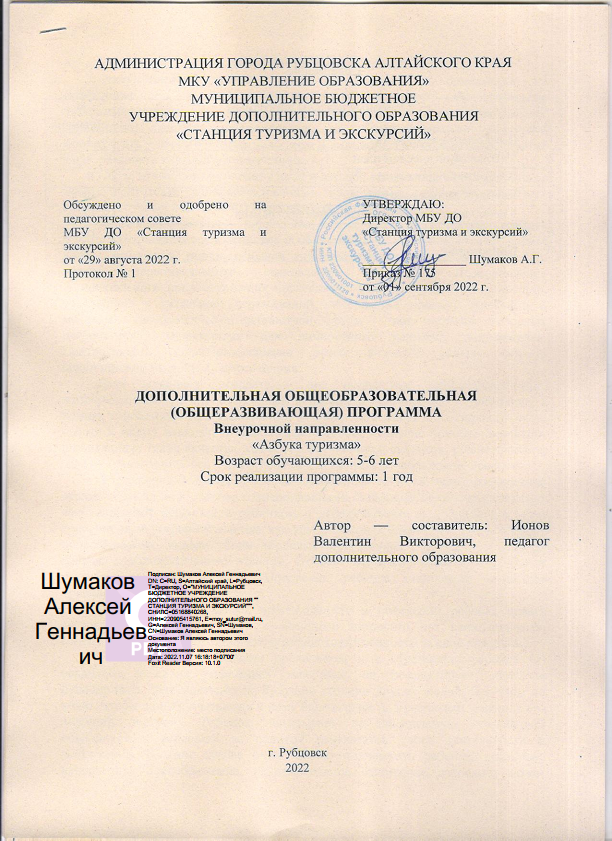 